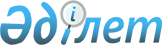 Об утверждении бюджета Приишимского сельского округа района Шал акына на 2020-2022 годыРешение маслихата района Шал акына Северо-Казахстанской области от 8 января 2020 года № 43/12. Зарегистрировано Департаментом юстиции Северо-Казахстанской области 10 января 2020 года № 5883.
      Сноска. Вводится в действие с 01.01.2020 в соответствии с пунктом 4 настоящего решения.
      В соответствии со статьями 9-1, 75 Бюджетного кодекса Республики Казахстан от 4 декабря 2008 года и статьей 6 Закона Республики Казахстан от 23 января 2001 года "О местном государственном управлении и самоуправлении в Республике Казахстан", маслихат района Шал акына Северо-Казахстанской области РЕШИЛ:
      1. Утвердить бюджет Приишимского сельского округа района Шал акына на 2020-2022 годы согласно приложениям 1, 2, 3 соответственно, в том числе на 2020 год в следующих объемах:
      1) доходы – 19 131,2 тысяч тенге:
      налоговые поступления – 2 471 тысяч тенге;
      неналоговые поступления – 545 тысяч тенге;
      поступления от продажи основного капитала – 0 тысяч тенге;
      поступления трансфертов – 16 115,2 тысяч тенге;
      2) затраты – 19 131,2 тысяч тенге;
      3) чистое бюджетное кредитование – 0 тысяч тенге:
      бюджетные кредиты – 0 тысяч тенге;
      погашение бюджетных кредитов – 0 тысяч тенге;
      4) сальдо по операциям с финансовыми активами – 0 тысяч тенге:
      приобретение финансовых активов – 0 тысяч тенге;
      поступления от продажи финансовых активов государства – 0 тысяч тенге;
      5) дефицит (профицит) бюджета – 0 тысяч тенге;
      6) финансирование дефицита (использование профицита) бюджета – 0 тысяч тенге:
      поступление займов – 0 тысяч тенге;
      погашение займов – 0 тысяч тенге;
      используемые остатки бюджетных средств – 0 тысяч тенге. 
      Сноска. Пункт 1 в редакции решения маслихата района Шал акына Северо-Казахстанской области от 17.06.2020 № 49/3 (вводится в действие с 01.01.2020); в редакции решения маслихата района Шал акына Северо-Казахстанской области от 07.12.2020 № 55/11 (вводится в действие с 01.01.2020).


      2. Установить, что доходы бюджета Приишимского сельского округа на 2020 год формируются в соответствии со статьей 52-1 Бюджетного кодекса Республики Казахстан за счет следующих налоговых поступлений:
      1) налога на имущество физических лиц по объектам обложения данным налогом, находящимся на территории Приишимского сельского округа;
      2) земельного налога на земли населенных пунктов с физических и юридических лиц по земельным участкам, находящимся на территории Приишимского сельского округа;
      2) налога на транспортные средства:
      с физических лиц, место жительства которых находится на территории Приишимского сельского округа;
      с юридических лиц, место нахождения которых, указываемое в их учредительных документах, располагается на территории Приишимского сельского округа.
      3. Установить бюджетную субвенцию, передаваемую из районного бюджета в бюджет Приишимского сельского округа на 2020 год в сумме 13 807 тысяч тенге.
      4. Настоящее решение вводится в действие с 1 января 2020 года. Бюджет Приишимского сельского округа района Шал акына на 2020 год 
      Сноска. Приложение 1 в редакции решения маслихата района Шал акына Северо-Казахстанской области от 25.09.2020 № 53/8 (вводится в действие с 01.01.2020); в редакции решения маслихата района Шал акына Северо-Казахстанской области от 07.12.2020 № 55/11 (вводится в действие с 01.01.2020). Бюджет Приишимского сельского округа района Шал акына на 2021 год Бюджет Приишимского сельского округа района Шал акына на 2022 год
					© 2012. РГП на ПХВ «Институт законодательства и правовой информации Республики Казахстан» Министерства юстиции Республики Казахстан
				
      Председатель сессии маслихата 
района Шал акына 
Северо-Казахстанской области 

Д. Жаркинбаев

      Секретарь маслихата 
района Шал акына 
Северо-Казахстанской области 

О. Амрин
Приложение 1 
к решению маслихата
района Шал акына
Северо-Казахстанской области
от 8 января 2020 года № 43/12
Категория
Категория
Категория
Наименование
Сумма тысяч тенге 
Класс
Класс
Наименование
Сумма тысяч тенге 
Подкласс
Наименование
Сумма тысяч тенге 
1) Доходы:
19 131,2
1
Налоговые поступления
2 471
01
Подоходный налог
138
2
Индивидуальный подоходный налог
138
04
Налоги на собственность
2 333
1
Налоги на имущество
33
3
Земельный налог
142,8
4
Налог на транспортные средства
2 157,2
2
Неналоговые поступления
545
06
Прочие неналоговые поступления
545
1
Прочие неналоговые поступления
545
4
Поступления трансфертов
16 115,2
02
Трансферты из вышестоящих органов государственного управления
16 115,2
3
Трансферты из районных (городов областного значения) бюджетов
16 115,2
Функциональная группа
Функциональная группа
Функциональная группа
Наименование
Сумма тысяч тенге
Администратор бюджетных программ
Администратор бюджетных программ
Наименование
Сумма тысяч тенге
Программа
Наименование
Сумма тысяч тенге
2) Затраты:
19 131,2
01
Государственные услуги общего характера
11 339
124
Аппарат акима города районного значения, села, поселка, сельского округа
11 339
001
Услуги по обеспечению деятельности акима города районного значения, села, поселка, сельского округа
11 259
022
Капитальные расходы государственного органа
80
04
Образование
334
124
Аппарат акима города районного значения, села, поселка, сельского округа
334
005
Организация бесплатного подвоза учащихся до ближайшей школы и обратно в сельской местности
334
07
Жилищно-коммунальное хозяйство
3 307,2
124
Аппарат акима города районного значения, села, поселка, сельского округа
3 307,2
008
Освещение улиц в населенных пунктах
1 507,2
011
Благоустройство и озеленение населенных пунктов
1 800
12
Транспорт и коммуникации
3 441
124
Аппарат акима города районного значения, села, поселка, сельского округа
3 441
013
Обеспечение функционирования автомобильных дорог в городах районного значения, селах, поселках, сельских округах
3 441
13
Прочие
710
124
Аппарат акима города районного значения, села, поселка, сельского округа
710
040
Реализация мероприятий для решения вопросов обустройства населенных пунктов в реализацию мер по содействию экономическому развитию регионов в рамках Государственной программы развития регионов до 2025 года
710
3) Чистое бюджетное кредитование
0
Бюджетные кредиты
0
Погашение бюджетных кредитов
0
4) Сальдо по операциям с финансовыми активами 
0
Приобретение финансовых активов
0
Поступления от продажи финансовых активов государства
0
5) Дефицит (профицит) бюджета
0
6) Финансирование дефицита (использование профицита) бюджета
0
Поступления займов
0
Погашение займов
0
Категория
Категория
Категория
Наименование
Сумма тысяч тенге
Класс
Класс
Наименование
Сумма тысяч тенге
Подкласс
Наименование
Сумма тысяч тенге
8
Используемые остатки бюджетных средств
0
01
Остатки бюджетных средств
0
1
Свободные остатки бюджетных средств
0Приложение 2 
к решению маслихата 
района Шал акына от 8 января 
2020 года № 43/12
Категория
Категория
Категория
Наименование
Сумма тысяч тенге
Класс
Класс
Наименование
Сумма тысяч тенге
Подкласс
Наименование
Сумма тысяч тенге
1) Доходы:
17040
1
Налоговые поступления
3040
04
Налоги на собственность
3040
1
Налоги на имущество
33
3
Земельный налог
314
4
Налог на транспортные средства
2693
4
Поступления трансфертов
14000
02
Трансферты из вышестоящих органов государственного управления
14000
3
Трансферты из районных (городов областного значения) бюджетов
14000
Функциональная группа
Функциональная группа
Функциональная группа
Наименование
Сумма тысяч тенге
Администратор бюджетных программ
Администратор бюджетных программ
Наименование
Сумма тысяч тенге
Программа
Наименование
Сумма тысяч тенге
2) Затраты:
17040
01
Государственные услуги общего характера
11959
124
Аппарат акима города районного значения, села, поселка, сельского округа
11959
001
Услуги по обеспечению деятельности акима города районного значения села, поселка, сельского округа
11959
04
Образование
351
124
Аппарат акима города районного значения, села, поселка, сельского округа
351
005
Организация бесплатного подвоза учащихся до ближайшей школы и обратно в сельской местности
351
07
Жилищно-коммунальное хозяйство
683
124
Аппарат акима города районного значения, села, поселка, сельского округа
683
008
Освещение улиц в населенных пунктах
683
12
Транспорт и коммуникации
3212
124
Аппарат акима города районного значения, села, поселка, сельского округа
3212
013
Обеспечение функционирования автомобильных дорог в городах районного значения, селах, поселках, сельских округах
3212
13
Прочие
835
124
Аппарат акима города районного значения, села, поселка, сельского округа
835
040
Реализация мероприятий для решения вопросов обустройства населенных пунктов в реализацию мер по содействию экономическому развитию регионов в рамках Государственной программы развития регионов до 2025 года
835
3) Чистое бюджетное кредитование
0
Бюджетные кредиты
0
Погашение бюджетных кредитов
0
4) Сальдо по операциям с финансовыми активами 
0
Приобретение финансовых активов
0
Поступления от продажи финансовых активов государства
0
5) Дефицит (профицит) бюджета
0
6) Финансирование дефицита (использование профицита) бюджета
0
Поступления займов
0
Погашение займов
0
Категория
Категория
Категория
Наименование
Сумма тысяч тенге
Класс
Класс
Наименование
Сумма тысяч тенге
Подкласс
Наименование
Сумма тысяч тенге
8
Используемые остатки бюджетных средств
0
01
Остатки бюджетных средств
0
1
Свободные остатки бюджетных средств
0Приложение 3 
к решению маслихата 
района Шал акына от 8 января 
2020 года № 43/12
Категория
Категория
Категория
Наименование
Сумма тысяч тенге
Класс
Класс
Наименование
Сумма тысяч тенге
Подкласс
Наименование
Сумма тысяч тенге
1) Доходы:
18040
1
Налоговые поступления
3040
04
Налоги на собственность
3040
1
Налоги на имущество
33
3
Земельный налог
314
4
Налог на транспортные средства
2693
4
Поступления трансфертов
15000
02
Трансферты из вышестоящих органов государственного управления
15000
3
Трансферты из районных (городов областного значения) бюджетов
15000
Функциональная группа
Функциональная группа
Функциональная группа
Наименование
Сумма тысяч тенге
Администратор бюджетных программ
Администратор бюджетных программ
Наименование
Сумма тысяч тенге
Программа
Наименование
Сумма тысяч тенге
2) Затраты:
18040
01
Государственные услуги общего характера
13390
124
Аппарат акима города районного значения, села, поселка, сельского округа
13390
001
Услуги по обеспечению деятельности акима города районного значения села, поселка, сельского округа
13390
04
Образование
369
124
Аппарат акима города районного значения, села, поселка, сельского округа
369
005
Организация бесплатного подвоза учащихся до ближайшей школы и обратно в сельской местности
369
07
Жилищно-коммунальное хозяйство
717
124
Аппарат акима города районного значения, села, поселка, сельского округа
717
008
Освещение улиц в населенных пунктах
717
12
Транспорт и коммуникации
2687
124
Аппарат акима города районного значения, села, поселка, сельского округа
2687
013
Обеспечение функционирования автомобильных дорог в городах районного значения, селах, поселках, сельских округах
2687
13
Прочие
877
124
Аппарат акима города районного значения, села, поселка, сельского округа
877
040
Реализация мероприятий для решения вопросов обустройства населенных пунктов в реализацию мер по содействию экономическому развитию регионов в рамках Государственной программы развития регионов до 2025 года
877
3) Чистое бюджетное кредитование
0
Бюджетные кредиты
0
Погашение бюджетных кредитов
0
4) Сальдо по операциям с финансовыми активами 
0
Приобретение финансовых активов
0
Поступления от продажи финансовых активов государства
0
5) Дефицит (профицит) бюджета
0
6) Финансирование дефицита (использование профицита) бюджета
0
Поступления займов
0
Погашение займов
0
Категория
Категория
Категория
Наименование
Сумма тысяч тенге
Класс
Класс
Наименование
Сумма тысяч тенге
Подкласс
Наименование
Сумма тысяч тенге
8
Используемые остатки бюджетных средств
0
01
Остатки бюджетных средств
0
1
Свободные остатки бюджетных средств
0